Circle the box with the greatest amount.£____       £____			 ____p			____p£____		 £____	      ____p			____pCircle who has the least?I have £64	 I have 64p		I have 58p	I have £58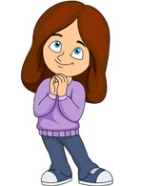 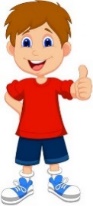 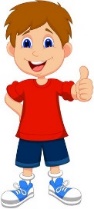 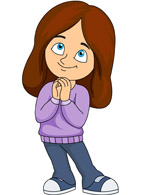 Use <, > = to compare the amounts.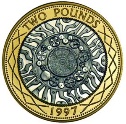 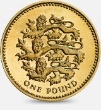                £____                                              £____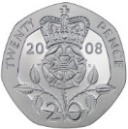 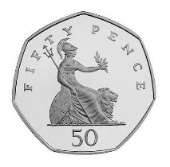              ____p                                                    ____p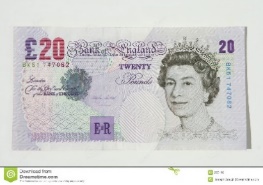 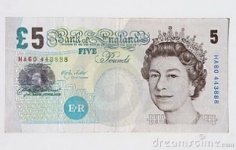                    £____                                              £____                   £____                                    £____Anna has three coins in her hand. 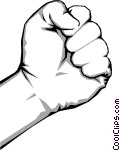 Larry says, “I have more than you because I have a 50 pence coin.”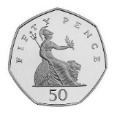 Is he correct? ____Explain why. ___ + ___ + ___ 			___ + ___ + ______ + ___ + ___ ___ + ___ + ___ __________________________________________________________________________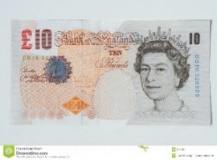 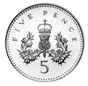 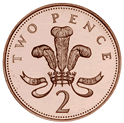 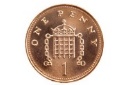 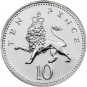 